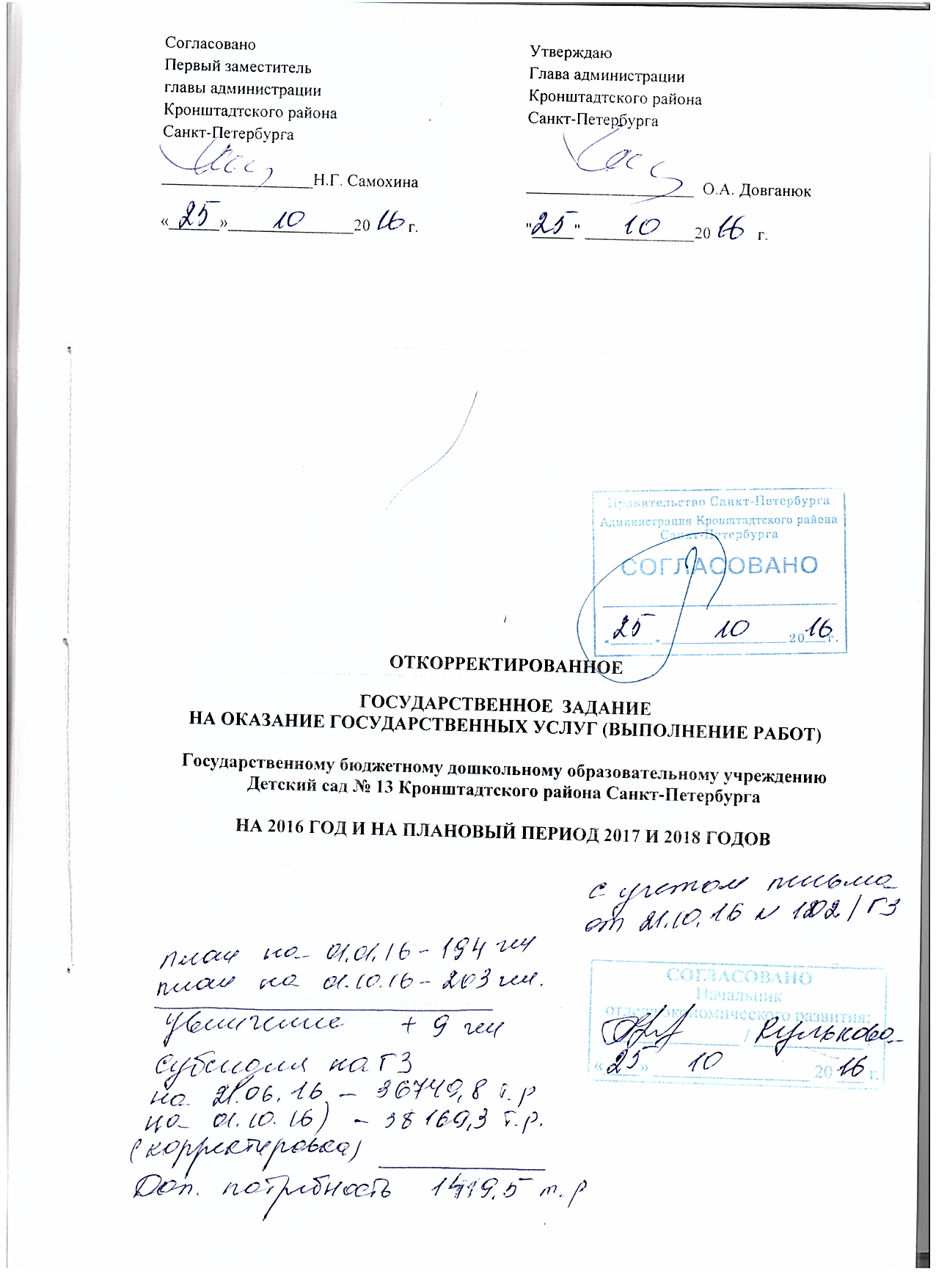 Раздел 1.Наименование государственной услуги (работы). 11785001100200006005100. Присмотр и уход.    2. Категории   физических   и (или)   юридических   лиц,   являющихсяпотребителями    государственной    услуги   (с   учетом   формы   оказания государственной услуги).Дети в возрасте от 1 года до 3 лет.    3.  Показатели,  характеризующие  качество  и (или)  объем  (содержание) оказываемой государственной услуги (выполняемой работы).    Показатели,  характеризующие  объем  оказываемой государственной услуги(выполняемой работы):                                                 Таблица 1    Содержание государственной услуги (работы) Осуществление присмотра и ухода за детьми   в группе общеразвивающей направленности для детей в возрасте от 1 года до 3 лет, (группа 12 часового пребывания, 5  дней в неделю).  Выполнение постановления Главного государственного санитарного врача Российской Федерации от 15.05.2013 № 26 «Об утверждении СанПиН 2.4.1.3049-13 «Санитарно-эпидемиологические требования к устройству, содержанию и организации режима работы в дошкольных организациях»    Показатели, характеризующие качество оказываемой государственной услуги(выполняемой работы):                                                                                                                                                        Таблица 2    4. Порядок оказания государственной услуги.Предоставление социальных услуг без обеспечения проживания    5.   Предельные   цены   (тарифы)   на  оплату  государственной  услуги физическими  или  юридическими  лицами  в  случае,  если  законодательством Российской  Федерации  предусмотрено  ее  оказание  на платной основе, либо порядок  установления  указанных  цен  (тарифов)  в  случаях, установленных законодательством Российской Федерации:в соответствии с Федеральным законом от 29.12.2012 № 273-ФЗ «Об образовании в Российской Федерации», Законом Санкт-Петербурга от 17.07.2013 № 461-83 «Об образовании в Санкт-Петербурге», Постановлением  правительства Санкт-Петербурга от 31.12.2014 № 1313     Таблица 3    6.  Требования к результатам оказания государственной услуги (выполнения работы).         Осуществляются в соответствии с учредительными документами и нормативно- правовыми актами субъекта Российской Федерации и учредителя.    7. Порядок  контроля  за  исполнением  государственного задания, в том числе  условия и порядок досрочного прекращения исполнения государственного задания:        Формы контроля: - выездная проверка; - камеральная проверка;- ведение книги обращений с заявлениями, жалобами и предложениями.        Процедуры контроля: - регламентированные.        Периодичность проведения контрольных мероприятий:- в соответствии с планом-графиком проведения выездных проверок, но не реже 2-х раз в год; - по мере необходимости (в случае поступлений обоснованных жалоб потребителей);- по мере поступления отчетности о выполнении государственного задания.        Условия  досрочного  прекращения  исполнения  государственного  задания:- ликвидация учреждения;- реорганизация учреждения;- исключение государственной услуги из ведомственного перечня государственных услуг (работ);- иные основания, предусмотренные нормативными правовыми актами Российской Федерации. Порядок  досрочного  прекращения  исполнения  государственного  задания: -  в соответствии с законодательством Российской Федерации. 8. Требования к отчетности об исполнении государственного задания:        Форма отчета об исполнении государственного задания: Таблица 4Периодичность  представления  отчетности об исполнении государственного задания:-  2 раза в год в срок до 20.07. текущего года и в срок до 01 февраля года, следующего за отчетным.    9.   Иная   информация,   необходимая   для   исполнения  (контроля  за исполнением) государственного задания.Предоставление иной информации по запросу администрации Кронштадтского района Санкт-Петербурга.Раздел 2.Наименование государственной услуги (работы). 11785001100300006003100. Присмотр и уход.    2.  Категории   физических   и (или)   юридических   лиц,   являющихся потребителями    государственной    услуги   (с   учетом   формы   оказания государственной услуги).Дети в возрасте от 3 лет до 8 лет.3. Показатели,  характеризующие  качество  и (или)  объем  (содержание) оказываемой государственной услуги (выполняемой работы).    Показатели,  характеризующие  объем  оказываемой государственной услуги(выполняемой работы):                                                                  Таблица 1Содержание государственной услуги (работы).Осуществление присмотра и ухода за детьми   в группе общеразвивающей направленности для детей в возрасте от 3 до 8 лет (группа 12 часового пребывания, 5 дней в неделю). 2.  Выполнение постановления Главного государственного санитарного врача Российской Федерации от 15.05.2013 № 26 «Об утверждении СанПиН 2.4.1.3049-13 «Санитарно-эпидемиологические требования к устройству, содержанию и организации режима работы в дошкольных организациях».Показатели, характеризующие качество оказываемой государственной услуги (выполняемой работы):    Таблица 2    4. Порядок оказания государственной услуги.Предоставление социальных услуг без проживания        5.   Предельные   цены   (тарифы)   на  оплату  государственной  услуги физическими  или  юридическими  лицами  в  случае,  если  законодательством Российской  Федерации  предусмотрено  ее  оказание  на платной основе, либо порядок  установления  указанных  цен  (тарифов)  в  случаях, установленных законодательством Российской Федерации:в соответствии с Федеральным законом от 29.12.2012 № 273-ФЗ «Об образовании в Российской Федерации», Законом Санкт-Петербурга от 17.07.2013 № 461-83 «Об образовании в Санкт-Петербурге», Постановлением  правительства Санкт-Петербурга от 31.12.2014 № 1313          Таблица 3       6.  Требования к результатам оказания государственной услуги (выполнения работы).    Осуществляются в соответствии с учредительными документами и нормативно- правовыми актами субъекта Российской Федерации и учредителя.       7. Порядок  контроля  за  исполнением  государственного задания, в том числе  условия и порядок досрочного прекращения исполнения государственного задания:        Формы контроля: - выездная проверка; - камеральная проверка;- ведение книги обращений с заявлениями, жалобами и предложениями. Процедуры контроля: - регламентированные.        Периодичность проведения контрольных мероприятий:- в соответствии с планом-графиком проведения выездных проверок, но не реже 2-х раз в год; - по мере необходимости (в случае поступлений обоснованных жалоб потребителей);- по мере поступления отчетности о выполнении государственного задания.        Условия  досрочного  прекращения  исполнения  государственного  задания:- ликвидация учреждения;- реорганизация учреждения;- исключение государственной услуги из ведомственного перечня государственных услуг (работ);- иные основания, предусмотренные нормативными правовыми актами Российской Федерации. Порядок  досрочного  прекращения  исполнения  государственного  задания: -  в соответствии с законодательством Российской Федерации.    8.    Требования к отчетности об исполнении государственного задания:    Форма отчета об исполнении государственного задания:Таблица 4Периодичность  представления  отчетности об исполнении государственного задания:-  2 раза в год в срок до 20.07. текущего года и в срок до 01 февраля года, следующего за отчетным.    9.   Иная   информация,   необходимая   для   исполнения  (контроля  за исполнением) государственного задания.          Предоставление иной информации по запросу администрации Кронштадтского района     Санкт-Петербурга.Раздел 3.1.Наименование государственной услуги (работы). 11785000500300006001100. Присмотр и уход.    2.  Категории   физических   и (или)   юридических   лиц,   являющихся потребителями    государственной    услуги   (с   учетом   формы   оказания государственной услуги).Дети в возрасте от 3 лет до 8 лет.3. Показатели,  характеризующие  качество  и (или)  объем  (содержание) оказываемой государственной услуги (выполняемой работы).    Показатели,  характеризующие  объем  оказываемой государственной услуги(выполняемой работы):                                                                  Таблица 1Содержание государственной услуги (работы).Осуществление присмотра и ухода за детьми   в группе общеразвивающей направленности для детей в возрасте от 3 до 8 лет (группа 12 часового пребывания, 5 дней в неделю). 2.  Выполнение постановления Главного государственного санитарного врача Российской Федерации от 15.05.2013 № 26 «Об утверждении СанПиН 2.4.1.3049-13 «Санитарно-эпидемиологические требования к устройству, содержанию и организации режима работы в дошкольных организациях».Показатели, характеризующие качество оказываемой государственной услуги (выполняемой работы):                                                                                                                                           Таблица 2    4. Порядок оказания государственной услуги.Предоставление социальных услуг без проживания  5.   Предельные   цены   (тарифы)   на  оплату  государственной  услуги физическими  или  юридическими  лицами  в  случае,  если  законодательством Российской  Федерации  предусмотрено  ее  оказание  на платной основе, либо порядок  установления  указанных  цен  (тарифов)  в  случаях, установленных законодательством Российской Федерации:в соответствии с Федеральным законом от 29.12.2012 № 273-ФЗ «Об образовании в Российской Федерации», Законом Санкт-Петербурга от 17.07.2013 № 461-83 «Об образовании в Санкт-Петербурге», Постановлением  правительства Санкт-Петербурга от 31.12.2014 № 1313          Таблица 3       6.  Требования к результатам оказания государственной услуги (выполнения работы).    Осуществляются в соответствии с учредительными документами и нормативно- правовыми актами субъекта Российской Федерации и учредителя.       7. Порядок  контроля  за  исполнением  государственного задания, в том числе  условия и порядок досрочного прекращения исполнения государственного задания:        Формы контроля: - выездная проверка; - камеральная проверка;- ведение книги обращений с заявлениями, жалобами и предложениями.        Процедуры контроля: - регламентированные.        Периодичность проведения контрольных мероприятий:- в соответствии с планом-графиком проведения выездных проверок, но не реже 2-х раз в год; - по мере необходимости (в случае поступлений обоснованных жалоб потребителей);- по мере поступления отчетности о выполнении государственного задания.        Условия  досрочного  прекращения  исполнения  государственного  задания:- ликвидация учреждения;- реорганизация учреждения;- исключение государственной услуги из ведомственного перечня государственных услуг (работ);- иные основания, предусмотренные нормативными правовыми актами Российской Федерации. Порядок  досрочного  прекращения  исполнения  государственного  задания: -  в соответствии с законодательством Российской Федерации.    8.    Требования к отчетности об исполнении государственного задания:    Форма отчета об исполнении государственного задания:Таблица 4Периодичность  представления  отчетности об исполнении государственного задания:-  2 раза в год в срок до 20.07. текущего года и в срок до 01 февраля года, следующего за отчетным.   9.   Иная   информация,   необходимая   для   исполнения  (контроля  за исполнением) государственного задания.          Предоставление иной информации по запросу администрации Кронштадтского района     Санкт-Петербурга.Раздел 4.1.Наименование государственной услуги (работы). 11784000300300201007100  Реализация основных общеобразовательных программ дошкольного образования  2. Категории   физических   и (или)   юридических   лиц,   являющихсяпотребителями    государственной    услуги   (с   учетом   формы   оказания государственной услуги).Дети в возрасте от 1 года до 3 лет.    3. Показатели,  характеризующие  качество  и (или)  объем  (содержание) оказываемой государственной услуги (выполняемой работы).    Показатели,  характеризующие  объем  оказываемой государственной услуги(выполняемой работы):                                                 Таблица 1    Содержание государственной услуги (работы) Реализация образовательной программы дошкольного образования в очной форме   в группе общеразвивающей направленности для детей в возрасте от 1 года до 3 лет   Выполнение постановления Главного государственного санитарного врача Российской Федерации от 15.05.2013 № 26 «Об утверждении СанПиН 2.4.1.3049-13 «Санитарно-эпидемиологические требования к устройству, содержанию и организации режима работы в дошкольных организациях», Приказ Министерства образования и науки Российской Федерации (Минобрнауки России) от 17 октября 2013 года № 1155 г. Москва «Об утверждении федерального государственного образовательного стандарта дошкольного образования».    Показатели, характеризующие качество оказываемой государственной услуги(выполняемой работы):                                                                                                                                                        Таблица 2   4. Порядок оказания государственной услуги.Услуги в области дошкольного образования ( предшествующего начальному общему образованию)    5.   Предельные   цены   (тарифы)   на  оплату  государственной  услуги физическими  или  юридическими  лицами  в  случае,  если  законодательством Российской  Федерации  предусмотрено  ее  оказание  на платной основе, либо порядок  установления  указанных  цен  (тарифов)  в  случаях, установленных законодательством Российской Федерации:в соответствии с Федеральным законом от 29.12.2012 № 273-ФЗ «Об образовании в Российской Федерации», Законом Санкт-Петербурга от 17.07.2013 № 461-83 «Об образовании в Санкт-Петербурге», Постановлением  правительства Санкт-Петербурга от 31.12.2014 № 1313     Таблица 3  6.  Требования к результатам оказания государственной услуги (выполнения работы).         Осуществляются в соответствии с учредительными документами и нормативно- правовыми актами субъекта Российской Федерации и учредителя.    7. Порядок  контроля  за  исполнением  государственного задания, в том числе  условия и порядок досрочного прекращения исполнения государственного задания:        Формы контроля: - выездная проверка; - камеральная проверка;- ведение книги обращений с заявлениями, жалобами и предложениями.        Процедуры контроля: - регламентированные.        Периодичность проведения контрольных мероприятий:- в соответствии с планом-графиком проведения выездных проверок, но не реже 2-х раз в год; - по мере необходимости (в случае поступлений обоснованных жалоб потребителей);- по мере поступления отчетности о выполнении государственного задания.        Условия  досрочного  прекращения  исполнения  государственного  задания:- ликвидация учреждения;- реорганизация учреждения;- исключение государственной услуги из ведомственного перечня государственных услуг (работ);- иные основания, предусмотренные нормативными правовыми актами Российской Федерации. Порядок  досрочного  прекращения  исполнения  государственного  задания: -  в соответствии с законодательством Российской Федерации.    8. Требования к отчетности об исполнении государственного задания:        Форма отчета об исполнении государственного задания: Таблица 4Периодичность  представления  отчетности об исполнении государственного задания:-  2 раза в год в срок до 20.07. текущего года и в срок до 01 февраля года, следующего за отчетным. 9.   Иная   информация,   необходимая   для   исполнения  (контроля  за исполнением) государственного задания.Предоставление иной информации по запросу администрации Кронштадтского района Санкт-Петербурга.Раздел 5.1.Наименование государственной услуги (работы).  11784000300300301006100. Реализация основных  общеобразовательных  программ дошкольного образования.     2.  Категории   физических   и (или)   юридических   лиц,   являющихся потребителями    государственной    услуги   (с   учетом   формы   оказания государственной услуги).Дети в возрасте от 3лет  до 8 лет.3. Показатели,  характеризующие  качество  и (или)  объем  (содержание) оказываемой государственной услуги (выполняемой работы).    Показатели,  характеризующие  объем  оказываемой государственной услуги(выполняемой работы):                                                                  Таблица 1    Содержание государственной услуги (работы).Реализация образовательной программы дошкольного образования в очной форме в группе общеразвивающей направленности для детей в возрасте от 3  до 8 лет (группа 12 часового пребывания, 5  дней в неделю).Выполнение постановления Главного государственного санитарного врача Российской Федерации от 15.05.2013 № 26 «Об утверждении СанПиН 2.4.1.3049-13 «Санитарно-эпидемиологические требования к устройству, содержанию и организации режима работы в дошкольных организациях», Приказ Министерства образования и науки Российской Федерации (Минобрнауки России) от 17 октября 2013 года № 1155 г. Москва «Об утверждении федерального государственного образовательного стандарта дошкольного образования».Показатели, характеризующие качество оказываемой государственной услуги (выполняемой работы):  Таблица 2    4. Порядок оказания государственной услуги. Услуги в области дошкольного образования (предшествующего начальному общему образованию)        5.   Предельные   цены   (тарифы)   на  оплату  государственной  услуги физическими  или  юридическими  лицами  в  случае,  если  законодательством Российской  Федерации  предусмотрено  ее  оказание  на платной основе, либо порядок  установления  указанных  цен  (тарифов)  в  случаях, установленных законодательством Российской Федерации:в соответствии с Федеральным законом от 29.12.2012 № 273-ФЗ «Об образовании в Российской Федерации», Законом Санкт-Петербурга от 17.07.2013 № 461-83 «Об образовании в Санкт-Петербурге», Постановлением  правительства Санкт-Петербурга от 31.12.2014 № 1313    Таблица 3       6.  Требования к результатам оказания государственной услуги (выполнения работы).    Осуществляются в соответствии с учредительными документами и нормативно- правовыми актами субъекта Российской Федерации и учредителя. 7. Порядок  контроля  за  исполнением  государственного задания, в том числе  условия и порядок досрочного прекращения исполнения государственного задания:        Формы контроля: - выездная проверка; - камеральная проверка;- ведение книги обращений с заявлениями, жалобами и предложениями.        Процедуры контроля: - регламентированные.        Периодичность проведения контрольных мероприятий:- в соответствии с планом-графиком проведения выездных проверок, но не реже 2-х раз в год; - по мере необходимости (в случае поступлений обоснованных жалоб потребителей);- по мере поступления отчетности о выполнении государственного задания.        Условия  досрочного  прекращения  исполнения  государственного  задания:- ликвидация учреждения;- реорганизация учреждения;- исключение государственной услуги из ведомственного перечня государственных услуг (работ);- иные основания, предусмотренные нормативными правовыми актами Российской Федерации. Порядок  досрочного  прекращения  исполнения  государственного  задания: -  в соответствии с законодательством Российской Федерации.    8.    Требования к отчетности об исполнении государственного задания:    Форма отчета об исполнении государственного задания:Таблица 4Периодичность  представления  отчетности об исполнении государственного задания:-  2 раза в год в срок до 20.07. текущего года и в срок до 01 февраля года, следующего за отчетным.    9.   Иная   информация,   необходимая   для   исполнения  (контроля  за исполнением) государственного задания.          Предоставление иной информации по запросу администрации Кронштадтского района     Санкт-Петербурга.Раздел 6.1.Наименование государственной услуги (работы). 11785001100200004007100. Присмотр и уход.    2. Категории   физических   и (или)   юридических   лиц,   являющихсяпотребителями    государственной    услуги   (с   учетом   формы   оказания государственной услуги).Дети в возрасте от 1 года до 3 лет.    3.  Показатели,  характеризующие  качество  и (или)  объем  (содержание) оказываемой государственной услуги (выполняемой работы).    Показатели,  характеризующие  объем  оказываемой государственной услуги(выполняемой работы):                                                 Таблица 1    Содержание государственной услуги (работы) 1.Осуществление присмотра и ухода за детьми   в группе кратковременного пребывания общеразвивающей направленности для детей в возрасте от 1 года до 3 лет, (группа 3-5 часового пребывания, 5  дней в неделю).2.Выполнение постановления Главного государственного санитарного врача Российской Федерации от 15.05.2013 № 26 «Об утверждении СанПиН 2.4.1.3049-13 «Санитарно-эпидемиологические требования к устройству, содержанию и организации режима работы в дошкольных организациях»    Показатели, характеризующие качество оказываемой государственной услуги(выполняемой работы):                                                                                                                                                        Таблица 2    4. Порядок оказания государственной услуги.Предоставление социальных услуг без обеспечения проживания    5.   Предельные   цены   (тарифы)   на  оплату  государственной  услуги физическими  или  юридическими  лицами  в  случае,  если  законодательством Российской  Федерации  предусмотрено  ее  оказание  на платной основе, либо порядок  установления  указанных  цен  (тарифов)  в  случаях, установленных законодательством Российской Федерации:в соответствии с Федеральным законом от 29.12.2012 № 273-ФЗ «Об образовании в Российской Федерации», Законом Санкт-Петербурга от 17.07.2013 № 461-83 «Об образовании в Санкт-Петербурге», Постановлением  правительства Санкт-Петербурга от 31.12.2014 № 1313  Таблица 3    6.  Требования к результатам оказания государственной услуги (выполнения работы).         Осуществляются в соответствии с учредительными документами и нормативно- правовыми актами субъекта Российской Федерации и учредителя.    7. Порядок  контроля  за  исполнением  государственного задания, в том числе  условия и порядок досрочного прекращения исполнения государственного задания:        Формы контроля: - выездная проверка; - камеральная проверка;- ведение книги обращений с заявлениями, жалобами и предложениями.        Процедуры контроля: - регламентированные.        Периодичность проведения контрольных мероприятий:- в соответствии с планом-графиком проведения выездных проверок, но не реже 2-х раз в год; - по мере необходимости (в случае поступлений обоснованных жалоб потребителей);- по мере поступления отчетности о выполнении государственного задания.        Условия  досрочного  прекращения  исполнения  государственного  задания:- ликвидация учреждения;- реорганизация учреждения;- исключение государственной услуги из ведомственного перечня государственных услуг (работ);- иные основания, предусмотренные нормативными правовыми актами Российской Федерации. Порядок  досрочного  прекращения  исполнения  государственного  задания: -  в соответствии с законодательством Российской Федерации. 8. Требования к отчетности об исполнении государственного задания:        Форма отчета об исполнении государственного задания: Таблица 4Периодичность  представления  отчетности об исполнении государственного задания:-  2 раза в год в срок до 20.07. текущего года и в срок до 01 февраля года, следующего за отчетным.    9.   Иная   информация,   необходимая   для   исполнения  (контроля  за исполнением) государственного задания.Предоставление иной информации по запросу администрации Кронштадтского района Санкт-Петербурга.Раздел 7.1.Наименование государственной услуги (работы).  11784000100400301006100. Реализация основных  общеобразовательных  программ дошкольного образования.     2.  Категории   физических   и (или)   юридических   лиц,   являющихся потребителями    государственной    услуги   (с   учетом   формы   оказания государственной услуги).Дети в возрасте от 3лет  до 8 лет.3. Показатели,  характеризующие  качество  и (или)  объем  (содержание) оказываемой государственной услуги (выполняемой работы).    Показатели,  характеризующие  объем  оказываемой государственной услуги(выполняемой работы):                                                                  Таблица 1Содержание государственной услуги (работы).Реализация адаптированной образовательной программы дошкольного образования в очной форме в группе полного дня  для детей в возрасте от 3  до 8 лет.Выполнение постановления Главного государственного санитарного врача Российской Федерации от 15.05.2013 № 26 «Об утверждении СанПиН 2.4.1.3049-13 «Санитарно-эпидемиологические требования к устройству, содержанию и организации режима работы в дошкольных организациях»,  Приказ Министерства образования и науки Российской Федерации (Минобрнауки России) от 17 октября 2013 года № 1155 г. Москва «Об утверждении федерального государственного образовательного стандарта дошкольного образования».Показатели, характеризующие качество оказываемой государственной услуги (выполняемой работы):    Таблица 2    4. Порядок оказания государственной услуги. Услуги в области дошкольного образования ( предшествующего начальному общему образованию)        5.   Предельные   цены   (тарифы)   на  оплату  государственной  услуги физическими  или  юридическими  лицами  в  случае,  если  законодательством Российской  Федерации  предусмотрено  ее  оказание  на платной основе, либо порядок  установления  указанных  цен  (тарифов)  в  случаях, установленных законодательством Российской Федерации:в соответствии с Федеральным законом от 29.12.2012 № 273-ФЗ «Об образовании в Российской Федерации», Законом Санкт-Петербурга от 17.07.2013 № 461-83 «Об образовании в Санкт-Петербурге», Постановлением  правительства Санкт-Петербурга от 31.12.2014 № 1313          Таблица 3       6.  Требования к результатам оказания государственной услуги (выполнения работы).    Осуществляются в соответствии с учредительными документами и нормативно- правовыми актами субъекта Российской Федерации и учредителя. 7. Порядок  контроля  за  исполнением  государственного задания, в том числе  условия и порядок досрочного прекращения исполнения государственного задания:        Формы контроля: - выездная проверка; - камеральная проверка;- ведение книги обращений с заявлениями, жалобами и предложениями.        Процедуры контроля: - регламентированные.        Периодичность проведения контрольных мероприятий:- в соответствии с планом-графиком проведения выездных проверок, но не реже 2-х раз в год; - по мере необходимости (в случае поступлений обоснованных жалоб потребителей);- по мере поступления отчетности о выполнении государственного задания.        Условия  досрочного  прекращения  исполнения  государственного  задания:- ликвидация учреждения;- реорганизация учреждения;- исключение государственной услуги из ведомственного перечня государственных услуг (работ);- иные основания, предусмотренные нормативными правовыми актами Российской Федерации. Порядок  досрочного  прекращения  исполнения  государственного  задания: -  в соответствии с законодательством Российской Федерации.8.    Требования к отчетности об исполнении государственного задания:    Форма отчета об исполнении государственного задания:                                                                                                                                          Таблица 4Периодичность  представления  отчетности об исполнении государственного задания:-  2 раза в год в срок до 20.07. текущего года и в срок до 01 февраля года, следующего за отчетным. 9.   Иная   информация,   необходимая   для   исполнения  (контроля  за исполнением) государственного задания.          Предоставление иной информации по запросу администрации Кронштадтского района     Санкт-Петербурга.Начальник отдела образованияи молодежной политики администрацииКронштадтского района Санкт-Петербурга                                          Е.Е. Рыкина№
п/пНаименование
показателяФорма     
предоставления 
государственной
услуги (работы)
(безвозмездная,
платная)Единица
измере-
нияОбъем оказания государственной услуги 
(выполнения работ)Объем оказания государственной услуги 
(выполнения работ)Объем оказания государственной услуги 
(выполнения работ)Объем оказания государственной услуги 
(выполнения работ)Объем оказания государственной услуги 
(выполнения работ)№
п/пНаименование
показателяФорма     
предоставления 
государственной
услуги (работы)
(безвозмездная,
платная)Единица
измере-
нияотчет-
ный
финан-
совый
годтекущий
финан-
совый
годочеред-
ной год
плано- 
вого
периодапервый 
год    
плано-
вого
периодавторой 
год    
плано-
вого
периода1234567891Число детейБезвозмездно/и (или) платноЧел.4040434444№п/пНаименование показателяЕдиница измеренияЗначение показателяЗначение показателяЗначение показателяЗначение показателяЗначение показателя№п/пНаименование показателяЕдиница измеренияОтчетный финансовый годТекущий финансовый годОчередной год планового периодаПервый год  планового периодаВторой год планового периода123456781.Доля родителей ( законных представителей), удовлетворенных условиями и качеством предоставляемой услуги%84%84%85%86%87%Единица 
измеренияПредельная цена (тариф), руб.Предельная цена (тариф), руб.Предельная цена (тариф), руб.Предельная цена (тариф), руб.Предельная цена (тариф), руб.Единица 
измеренияотчетный   
финансовый  
годтекущий   
финансовый  
годочередной год
планового  
периодапервый год  
планового  
периодавторой год  
планового  
периода123456Руб.919,89 руб. в месяц на 1 ребенка 919,89 руб. в месяц на 1 ребенка 919,89 руб. в месяц на 1 ребенка 919,89 руб. в месяц на 1 ребенка 919,89 руб. в месяц на 1 ребенка Наименование показателяЕдиница измеренияЗначение, утвержденное в государственном задании на отчетный периодФактическое значение за отчетный периодПричины отклонения от запланированных значенийИсточник информации о фактическом значении показателя123456N 
п/пНаименование
показателяФорма     
предоставления 
государственной
услуги (работы)
(безвозмездная,
платная)Единица
измере-
нияОбъем оказания государственной услуги 
(выполнения работ)Объем оказания государственной услуги 
(выполнения работ)Объем оказания государственной услуги 
(выполнения работ)Объем оказания государственной услуги 
(выполнения работ)Объем оказания государственной услуги 
(выполнения работ)N 
п/пНаименование
показателяФорма     
предоставления 
государственной
услуги (работы)
(безвозмездная,
платная)Единица
измере-
нияотчет-
ный
финан-
совый
годтекущий
финан-
совый
годочеред-
ной год
плано- 
вого
периодапервый 
год    
плано-
вого
периодавторой 
год    
плано-
вого
периода1234567891Число  детейБезвозмездно/и (или) платноЧел.100100106118118№п/пНаименование показателяЕдиница измеренияЗначение показателяЗначение показателяЗначение показателяЗначение показателяЗначение показателя№п/пНаименование показателяЕдиница измеренияОтчетный финансовый годТекущий финансовый годОчередной год планового периодаПервый год  планового периодаВторой год планового периода123456781.Доля родителей ( законных представителей), удовлетворенных условиями и качеством предоставляемой услуги%84%84%85%86%87%Единица 
измере-нияПредельная цена (тариф), руб.Предельная цена (тариф), руб.Предельная цена (тариф), руб.Предельная цена (тариф), руб.Предельная цена (тариф), руб.Единица 
измере-нияотчетный   
финансовый  
годтекущий   
финансовый  
годочередной год
планового  
периодапервый год  
планового  
периодавторой год  
планового  
периода123456Руб.855,45 руб. в месяц на 1 ребенка855,45 руб. в месяц на 1 ребенка855,45 руб. в месяц на 1 ребенка855,45 руб. в месяц на 1 ребенка855,45 руб. в месяц на 1 ребенкаНаименование показателяЕдиница измеренияЗначение, утвержденное в государственном задании на отчетный периодФактическое значение за отчетный периодПричины отклонения от запланированных значенийИсточник информации о фактическом значении показателя123456N 
п/пНаименование
показателяФорма     
предоставления 
государственной
услуги (работы)
(безвозмездная,
платная)Единица
измере-
нияОбъем оказания государственной услуги 
(выполнения работ)Объем оказания государственной услуги 
(выполнения работ)Объем оказания государственной услуги 
(выполнения работ)Объем оказания государственной услуги 
(выполнения работ)Объем оказания государственной услуги 
(выполнения работ)N 
п/пНаименование
показателяФорма     
предоставления 
государственной
услуги (работы)
(безвозмездная,
платная)Единица
измере-
нияотчет-
ный
финан-
совый
годтекущий
финан-
совый
годочеред-
ной год
плано- 
вого
периодапервый 
год    
плано-
вого
периодавторой 
год    
плано-
вого
периода1234567891Число  детейБезвозмездно/и (или) платноЧел. 36 36384040№п/пНаименование показателяЕдиница измеренияЗначение показателяЗначение показателяЗначение показателяЗначение показателяЗначение показателя№п/пНаименование показателяЕдиница измеренияОтчетный финансовый годТекущий финансовый годОчередной год планового периодаПервый год  планового периодаВторой год планового периода123456781.Доля родителей (законных представителей), удовлетворенных условиями и качеством предоставляемой услуги%84%84%85%86%87%Единица 
измере-нияПредельная цена (тариф), руб.Предельная цена (тариф), руб.Предельная цена (тариф), руб.Предельная цена (тариф), руб.Предельная цена (тариф), руб.Единица 
измере-нияотчетный   
финансовый  
годтекущий   
финансовый  
годочередной год
планового  
периодапервый год  
планового  
периодавторой год  
планового  
периода123456Руб.бесплатнобесплатнобесплатнобесплатнобесплатноНаименование показателяЕдиница измеренияЗначение, утвержденное в государственном задании на отчетный периодФактическое значение за отчетный периодПричины отклонения от запланированных значенийИсточник информации о фактическом значении показателя123456№
п/пНаименование
показателяФорма     
предоставления 
государственной
услуги (работы)
(безвозмездная,
платная)Единица
измере-
нияОбъем оказания государственной услуги 
(выполнения работ)Объем оказания государственной услуги 
(выполнения работ)Объем оказания государственной услуги 
(выполнения работ)Объем оказания государственной услуги 
(выполнения работ)Объем оказания государственной услуги 
(выполнения работ)№
п/пНаименование
показателяФорма     
предоставления 
государственной
услуги (работы)
(безвозмездная,
платная)Единица
измере-
нияотчет-
ный
финан-
совый
годтекущий
финан-
совый
годочеред-
ной год
плано- 
вого
периодапервый 
год    
плано-
вого
периодавторой 
год    
плано-
вого
периода1234567891Число обучающихсяБезвозмездно/и (или) платноЧел.3754596262№п/пНаименование показателяЕдиница измеренияЗначение показателяЗначение показателяЗначение показателяЗначение показателяЗначение показателя№п/пНаименование показателяЕдиница измеренияОтчетный финансовый годТекущий финансовый годОчередной год планового периодаПервый год  планового периодаВторой год планового периода123456781.Полнота реализации основной общеобразовательной программы дошкольного образования%1001001001001002.Доля родителей ( законных представителей), удовлетворенных условиями и качеством предоставляемой услуги%84%84%85%86%87%3.Доля своевременно устраненных дошкольным образовательным учреждением нарушений, явленных в результате проверок, осуществляемых органами исполнительной власти субъектов Российской Федерации, осуществляющих функции по контролю и  надзору в сфере образованияединица11111Единица 
измеренияПредельная цена (тариф), руб.Предельная цена (тариф), руб.Предельная цена (тариф), руб.Предельная цена (тариф), руб.Предельная цена (тариф), руб.Единица 
измеренияотчетный   
финансовый  
годтекущий   
финансовый  
годочередной год
планового  
периодапервый год  
планового  
периодавторой год  
планового  
периода123456руб.бесплатнобесплатнобесплатнобесплатнобесплатноНаименование показателяЕдиница измеренияЗначение, утвержденное в государственном задании на отчетный периодФактическое значение за отчетный периодПричины отклонения от запланированных значенийИсточник информации о фактическом значении показателя123456N 
п/пНаименование
показателяФорма     
предоставления 
государственной
услуги (работы)
(безвозмездная,
платная)Единица
измере-
нияОбъем оказания государственной услуги 
(выполнения работ)Объем оказания государственной услуги 
(выполнения работ)Объем оказания государственной услуги 
(выполнения работ)Объем оказания государственной услуги 
(выполнения работ)Объем оказания государственной услуги 
(выполнения работ)N 
п/пНаименование
показателяФорма     
предоставления 
государственной
услуги (работы)
(безвозмездная,
платная)Единица
измере-
нияотчет-
ный
финан-
совый
годтекущий
финан-
совый
годочеред-
ной год
плано- 
вого
периодапервый 
год    
плано-
вого
периодавторой 
год    
плано-
вого
периода1234567891Число  детейБезвозмездно/и (или) платноЧел.10199106118118№п/пНаименование показателяЕдиница измеренияЗначение показателяЗначение показателяЗначение показателяЗначение показателяЗначение показателя№п/пНаименование показателяЕдиница измеренияОтчетный финансовый годТекущий финансовый годОчередной год планового периодаПервый год  планового периодаВторой год планового периода123456781.Полнота реализации основной общеобразовательной программы дошкольного образования%1001001001001002.Доля родителей (законных представителей), удовлетворенных условиями и качеством предоставляемой услуги%84%84%85%86%87%3.Доля своевременно устраненных дошкольным образовательным учреждением нарушений, выявленных в результате проверок, осуществляемых органами исполнительной власти субъектов Российской Федерации, осуществляющих функции по контролю и  надзору в сфере образованияединица11111Единица 
измере-нияПредельная цена (тариф), руб.Предельная цена (тариф), руб.Предельная цена (тариф), руб.Предельная цена (тариф), руб.Предельная цена (тариф), руб.Единица 
измере-нияотчетный   
финансовый  
годтекущий   
финансовый  
годочередной год
планового  
периодапервый год  
планового  
периодавторой год  
планового  
периода123456руб.бесплатнобесплатнобесплатнобесплатнобесплатноНаименование показателяЕдиница измеренияЗначение, утвержденное в государственном задании на отчетный периодФактическое значение за отчетный периодПричины отклонения от запланированных значенийИсточник информации о фактическом значении показателя123456№
п/пНаименование
показателяФорма     
предоставления 
государственной
услуги (работы)
(безвозмездная,
платная)Единица
измере-
нияОбъем оказания государственной услуги 
(выполнения работ)Объем оказания государственной услуги 
(выполнения работ)Объем оказания государственной услуги 
(выполнения работ)Объем оказания государственной услуги 
(выполнения работ)Объем оказания государственной услуги 
(выполнения работ)№
п/пНаименование
показателяФорма     
предоставления 
государственной
услуги (работы)
(безвозмездная,
платная)Единица
измере-
нияотчет-
ный
финан-
совый
годтекущий
финан-
совый
годочеред-
ной год
плано- 
вого
периодапервый 
год    
плано-
вого
периодавторой 
год    
плано-
вого
периода1234567891Число детейБезвозмездно/и (или) платноЧел.1314161818№п/пНаименование показателяЕдиница измеренияЗначение показателяЗначение показателяЗначение показателяЗначение показателяЗначение показателя№п/пНаименование показателяЕдиница измеренияОтчетный финансовый годТекущий финансовый годОчередной год планового периодаПервый год  планового периодаВторой год планового периода123456781.Доля родителей (законных представителей), удовлетворенных условиями и качеством предоставляемой услуги%84%84%85%86%87%Единица 
измеренияПредельная цена (тариф), руб.Предельная цена (тариф), руб.Предельная цена (тариф), руб.Предельная цена (тариф), руб.Предельная цена (тариф), руб.Единица 
измеренияотчетный   
финансовый  
годтекущий   
финансовый  
годочередной год
планового  
периодапервый год  
планового  
периодавторой год  
планового  
периода123456Руб.314,53 руб. в месяц на 1 ребенка 314,53 руб. в месяц на 1 ребенка 314,53 руб. в месяц на 1 ребенка 314,53 руб. в месяц на 1 ребенка 314,53 руб. в месяц на 1 ребенка Наименование показателяЕдиница измеренияЗначение, утвержденное в государственном задании на отчетный периодФактическое значение за отчетный периодПричины отклонения от запланированных значенийИсточник информации о фактическом значении показателя123456N 
п/пНаименование
показателяФорма     
предоставления 
государственной
услуги (работы)
(безвозмездная,
платная)Единица
измере-
нияОбъем оказания государственной услуги 
(выполнения работ)Объем оказания государственной услуги 
(выполнения работ)Объем оказания государственной услуги 
(выполнения работ)Объем оказания государственной услуги 
(выполнения работ)Объем оказания государственной услуги 
(выполнения работ)N 
п/пНаименование
показателяФорма     
предоставления 
государственной
услуги (работы)
(безвозмездная,
платная)Единица
измере-
нияотчет-
ный
финан-
совый
годтекущий
финан-
совый
годочеред-
ной год
плано- 
вого
периодапервый 
год    
плано-
вого
периодавторой 
год    
плано-
вого
периода1234567891Число  детейБезвозмездно/и (или) платноЧел.31 43 38 40 40№п/пНаименование показателяЕдиница измеренияЗначение показателяЗначение показателяЗначение показателяЗначение показателяЗначение показателя№п/пНаименование показателяЕдиница измеренияОтчетный финансовый годТекущий финансовый годОчередной год планового периодаПервый год  планового периодаВторой год планового периода123456781.Полнота реализации основной общеобразовательной программы дошкольного образования%1001001001001002.Доля родителей  (законных представителей), удовлетворенных условиями и качеством предоставляемой услуги%84%84%85%86%87%3.Доля своевременно устраненных дошкольным образовательным учреждением нарушений ,явленных в результате проверок, осуществляемых органами исполнительной власти субъектов Российской Федерации, осуществляющих функции по контролю и  надзору в сфере образованияединица11111Единица 
измере-нияПредельная цена (тариф), руб.Предельная цена (тариф), руб.Предельная цена (тариф), руб.Предельная цена (тариф), руб.Предельная цена (тариф), руб.Единица 
измере-нияотчетный   
финансовый  
годтекущий   
финансовый  
годочередной год
планового  
периодапервый год  
планового  
периодавторой год  
планового  
периода123456руб.бесплатнобесплатнобесплатнобесплатнобесплатноНаименование показателяЕдиница измеренияЗначение, утвержденное в государственном задании на отчетный периодФактическое значение за отчетный периодПричины отклонения от запланированных значенийИсточник информации о фактическом значении показателя123456